Divadelní agentura ECHO, spol. s r.o. Řehořova 5, 130 00 Praha 3 Tel./fax./ans: 222711515, 728837931, E-mail: aecho@email.cz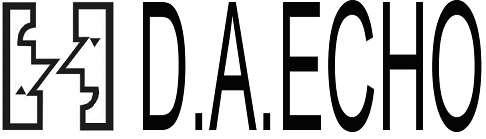 IČO : 44793341	DIČ : CZ44793341Smlouva o zprostředkování č.  32/2018Pro soubor-umělce :	Divadlo Járy CimrmanaTechnická příprava pořadu:	16,00 hodinDoprava :	3 osobní vozy + 1 nákladníUbytování :	10/1 zajištěno alikvót hradí pořadatelPropagace :	6 ks plakátů á 10.- KčZvláštní ujednání :Technické podmínky v příloze.Pořadatel zajistí 4 volné autorské vstupenky na představení.Smluvní partner souhlasí s tím, že v případě neproplacení vyfakturovaného honoráře ve stanovené lhůtě 14-ti dnů bude penalizován částkou 100,- Kč/den.Další smluvní podmínky na druhé straně tohoto formuláře jsou nedílnou součástí tétoAutorská práva zastupuje :Autorské honoráře hradí pořadatel z hrubé tržby za představení AURA-PONTu ve výši 10,5 % + 21% DPH na základě faktur a 1,5% Filipovi Smoljakovi.Objednatel :Objednatel :STŘEDISKO KULTURNÍCH SLUŽEB FABRIKASTŘEDISKO KULTURNÍCH SLUŽEB FABRIKAWolkerova alej 92/18Vyřizuje :p.Steinbauer568 02568 02SVITAVYTel. :461535220Místo konání :Multikulturní centrum Fabrika,, Wolkerova alej 92/18Multikulturní centrum Fabrika,, Wolkerova alej 92/18Multikulturní centrum Fabrika,, Wolkerova alej 92/18Název pořadu:AFRIKADne:19 června 2018Počet předst.:1Hodina :19,00Smluvní cena za zprostředkování pořadu :xxx Kč+ DPH: 15% z honorářů, 21% ze zprostř. dávkyxxx KčMimo to bude fakturováno (+ příslušná DPH) :plakáty 60,- Kčalikvót dopravy a ubytování......................................................................................................................................za D. A. ECHOdne 22.3.2018pořadatel - objednatel